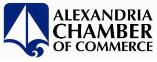 FOR IMMEDIATE RELEASEContact: Shari SimmansVice President, Marketing & Eventssbolouri@alexchamber.com703-739-3815October 21, 2015Alexandria Chamber of Commerce announces Business Award winners and Honors Srikant SastryALEXANDRIA, VIRGINIA – Srikant Sastry, National Managing principal of Advisory Services for Grant Thornton LLP, was honored on October 21st as the 2015 Alexandria Chamber of Commerce Business Leader of the Year at a sold out Business Awards Celebration, held at the George Washington Masonic National Memorial, presented by EagleBank.  As well as paying tribute to Mr.Sastry, the Chamber honored businesses selected as Best in Business in their nominated categories: Association/Non-Profit Business of the Year  (tie)Carpenter’s Shelter Offender Aid and Restoration (OAR)Rising Star Business of the Year – Frolick Dogs, LLCSmall Business of the Year – Skyline WellnessMedium Business of the Year – DiMuro Ginsberg, PCLarge Business of the Year – Stratford University, Alexandria CampusOverall Business of the Year  - Renner and Company, CPA, PCAfter the awards presentation, over 200 guests were treated to tastings from Chef Cathal Armstrong’s restaurants including Restaurant Eve, Society Fair, Eamonn's A Dublin Chipper, and Club PX Lounge.  Chef Armstrong was honored in 2012 as the Chamber’s Business Leader of the Year.   Dessert was provided by Alexandria Cupcake.According to Walter Clarke, 2015 Chamber Board Chairman, “The Chamber’s Business Awards is the flagship awards program in the community that recognizes excellence in business. Conducted annually this ‘sold out’ event is one of the most eagerly anticipated events on the Chamber’s calendar.  We are proud to salute those who contribute to a vibrant and thriving Alexandria business community.”                                    #                                  #                                  #The Alexandria Chamber of Commerce is one of the oldest chambers in the country, having been founded in 1906, before the United States Chamber of Commerce.#                                             #                                             #